安徽商贸职业技术学院超星尔雅网络课程学习指南安徽商贸职业技术学院超星尔雅网络课程学习指南一、在电脑上学习课程1.登录安徽商贸职业技术学院网络教学平台(http://abc.fanya.chaoxing.com)，点击页面右上角登录；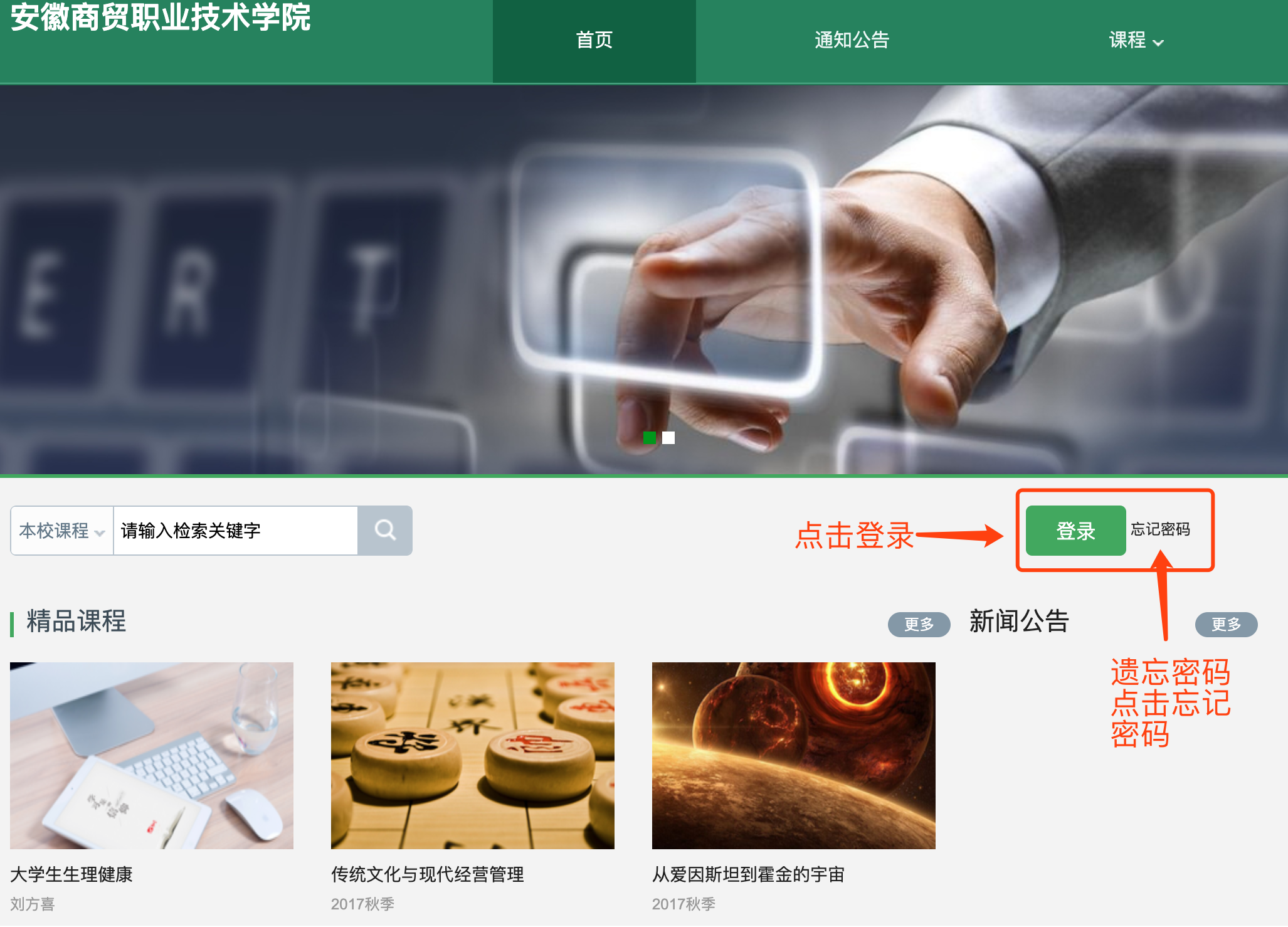 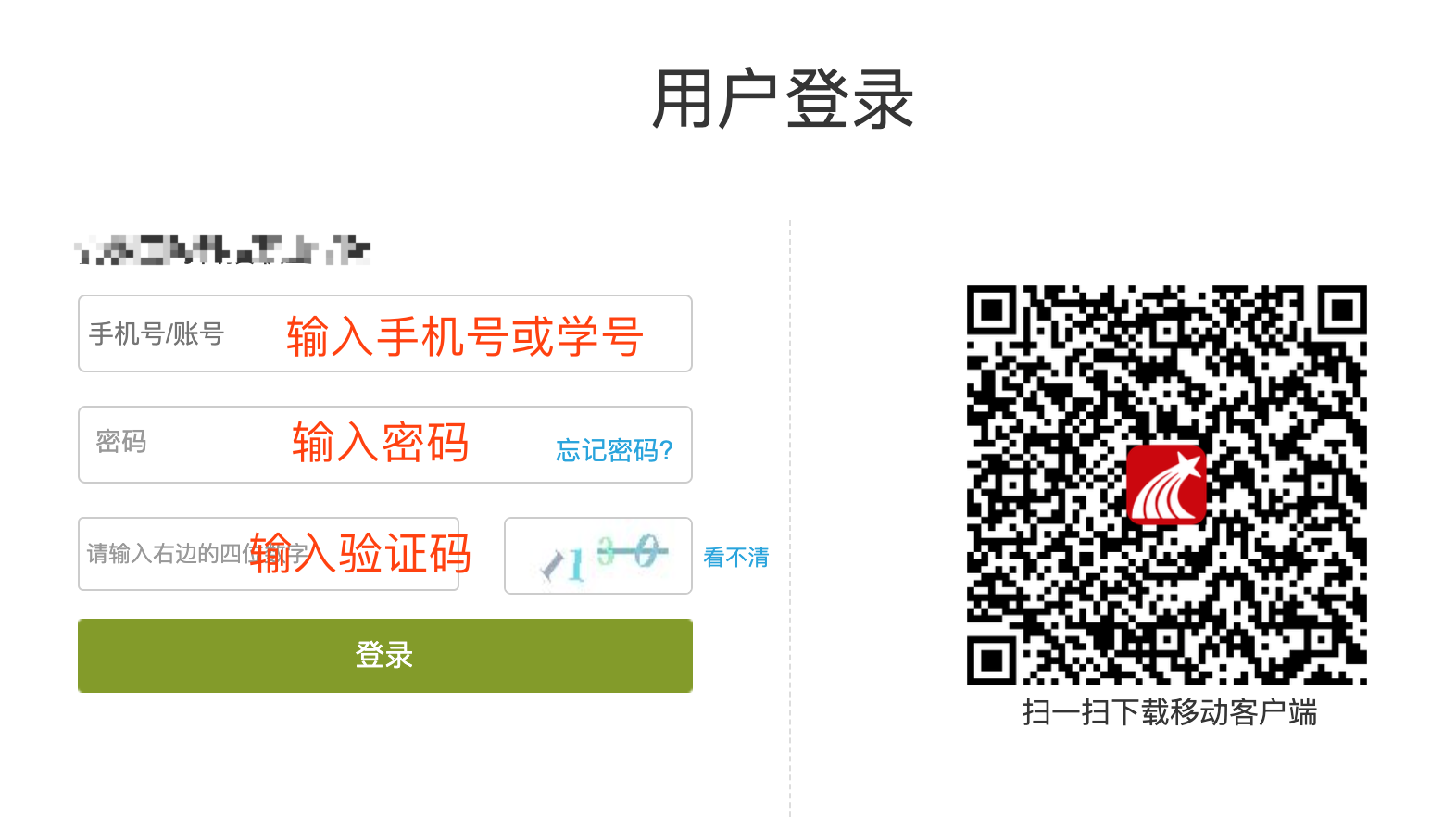 2.进入学生空间后，点击课程，再点击课程封面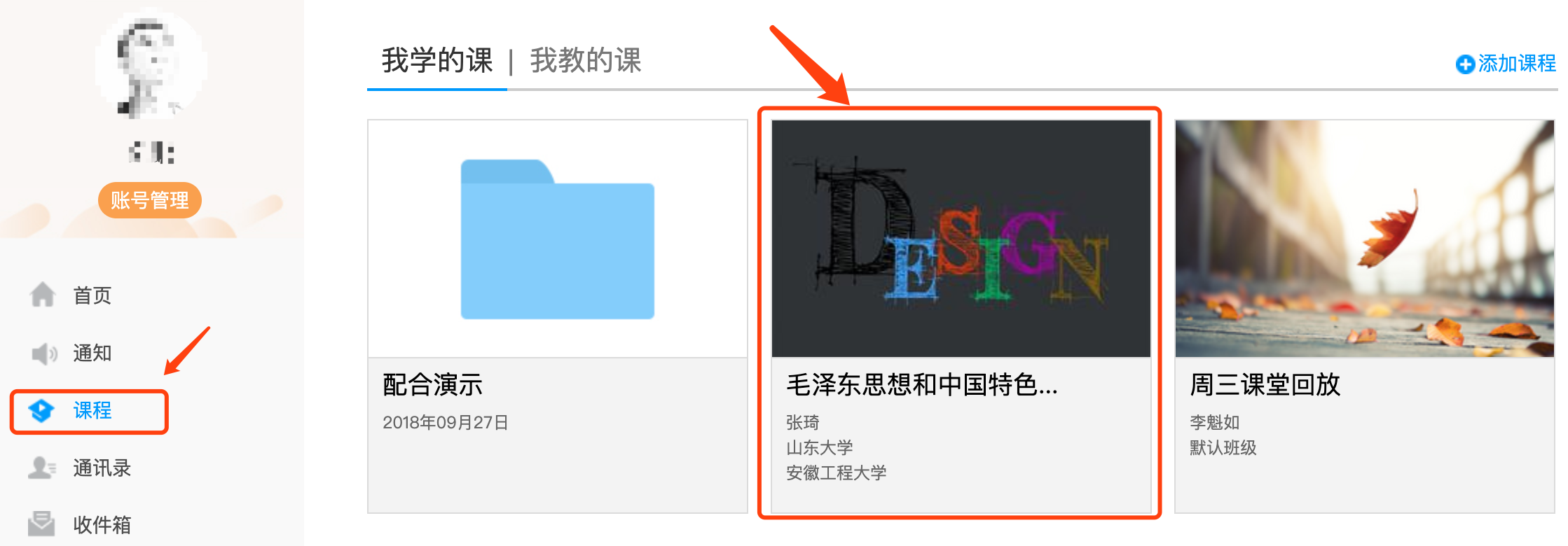 3.学习章节任务点、完成线上考试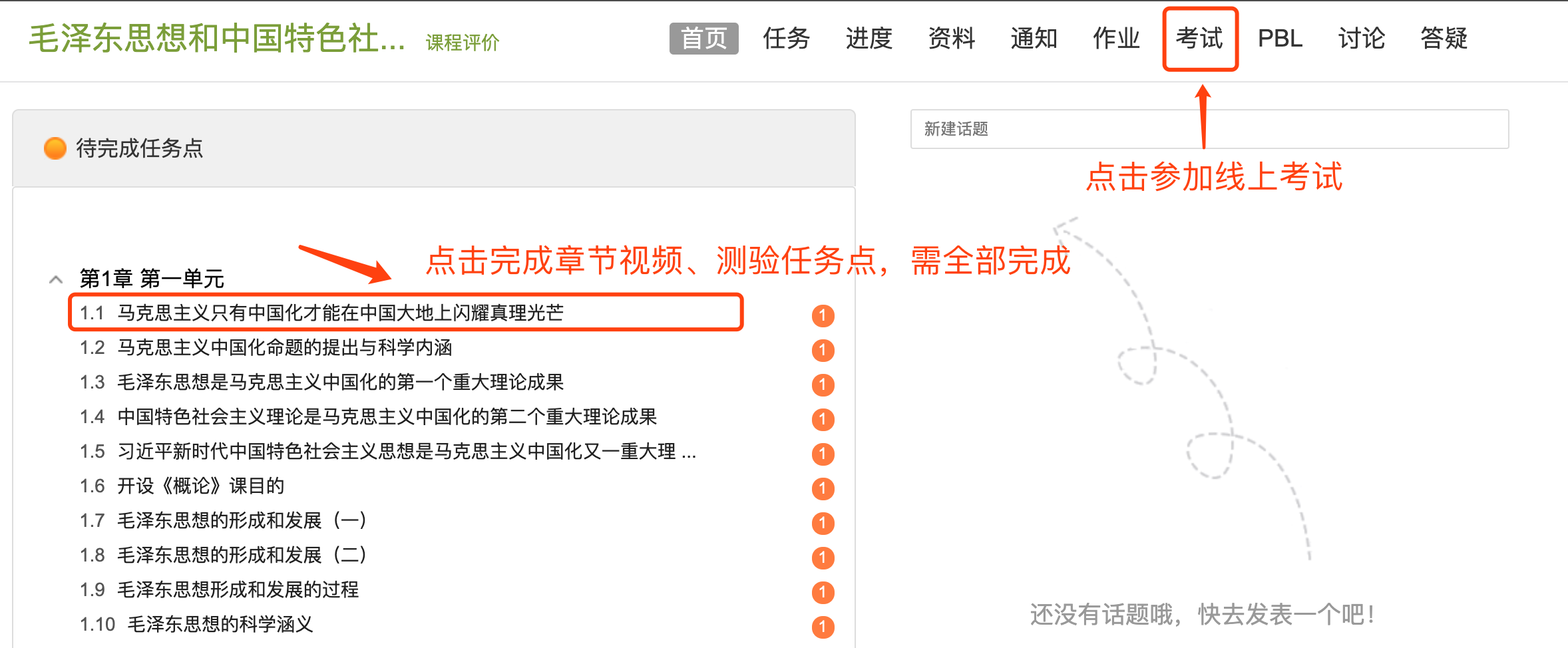 4.查看学习进度及综合得分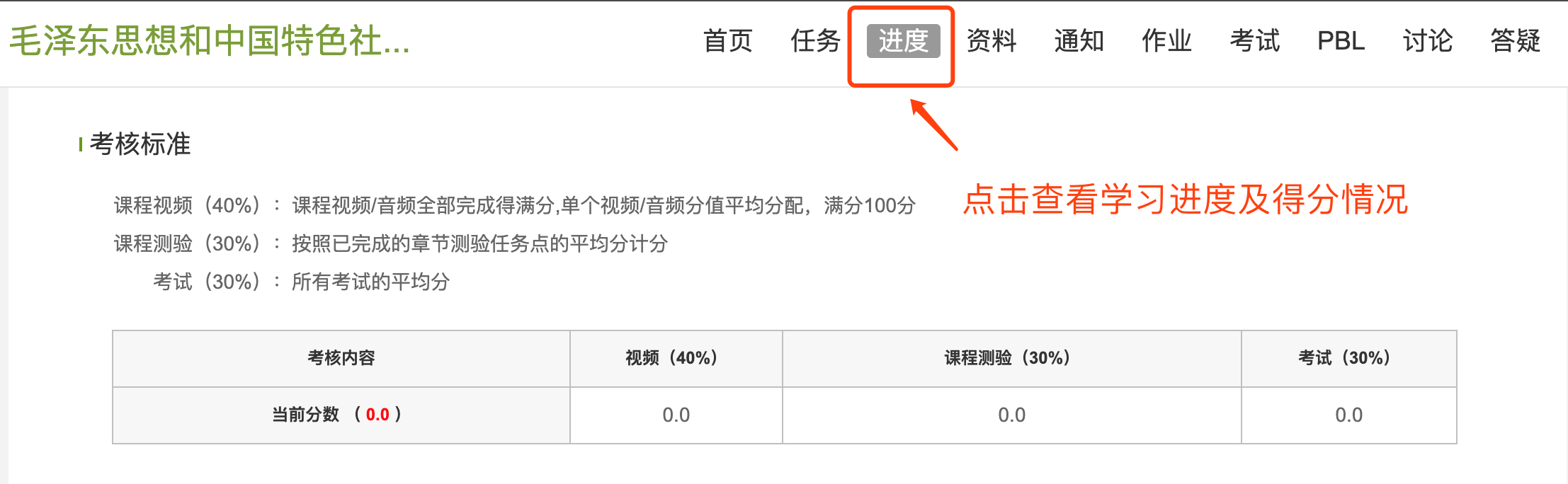 二、在手机上学习课程1.手机应用市场搜索“学习通”或扫描下方二维码下载学习通APP；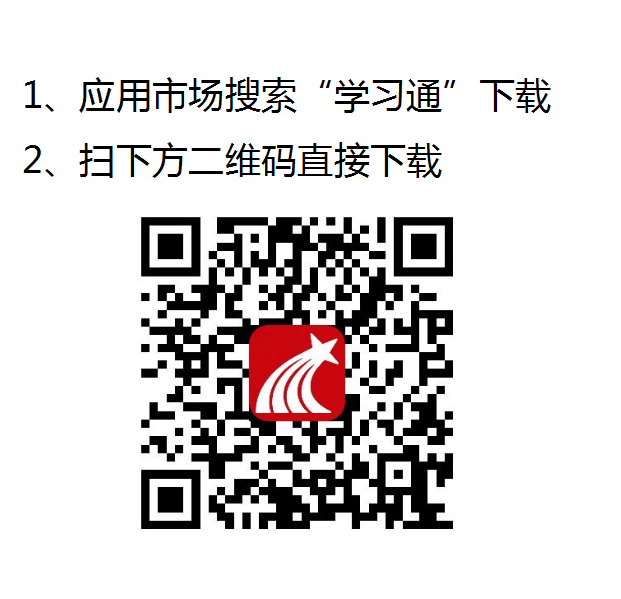 2.学习通注册、登录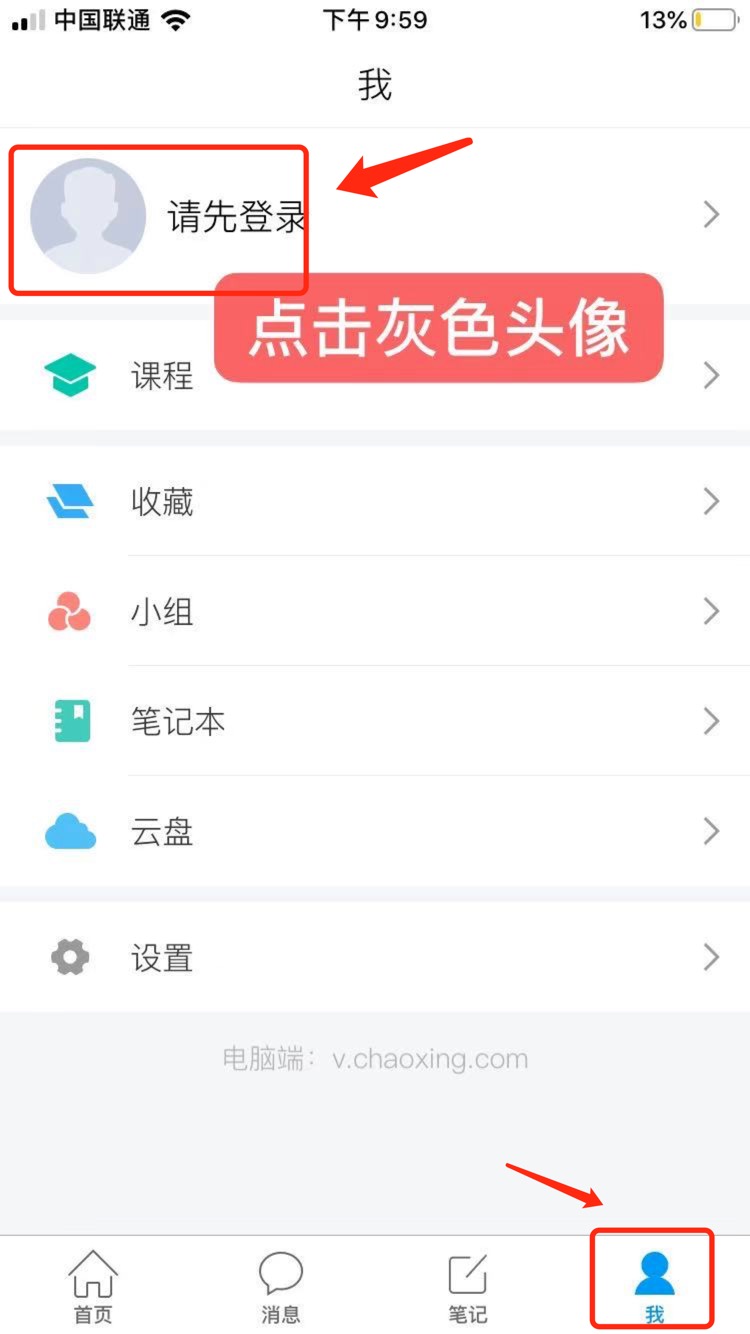 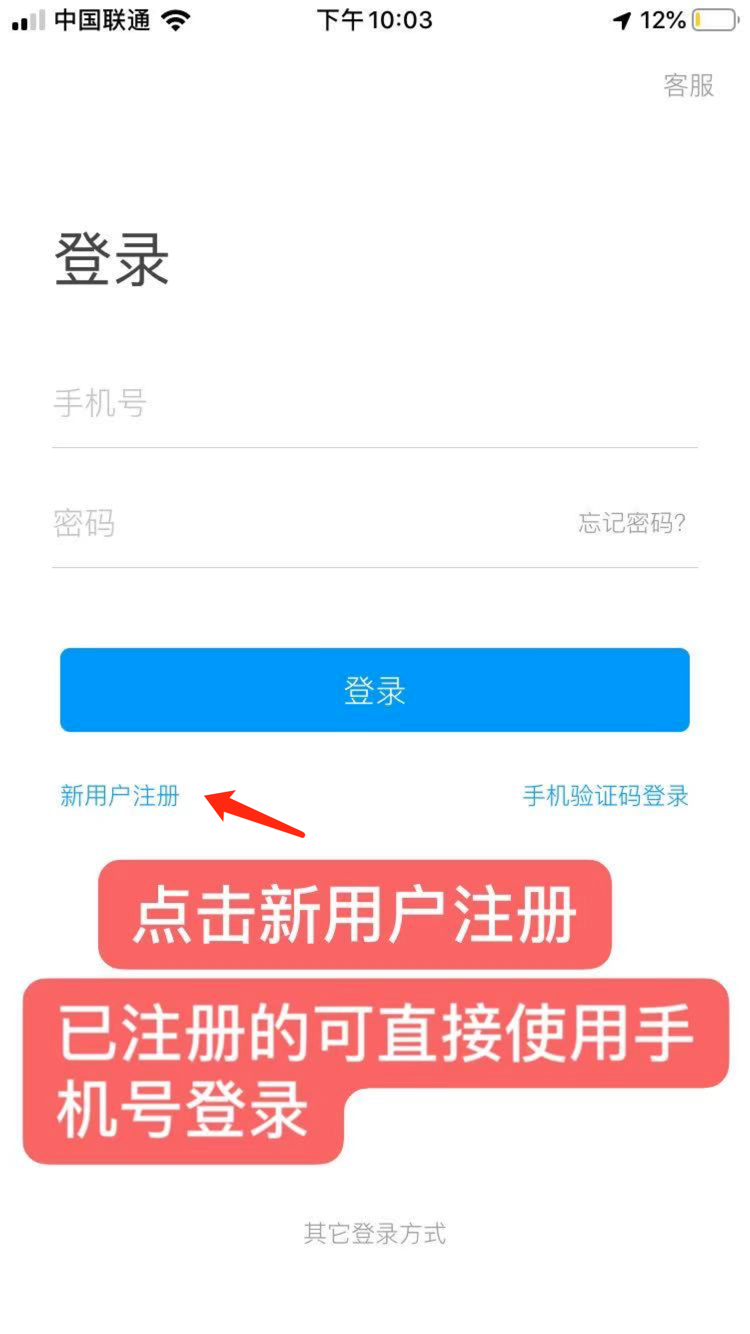 3.按照提示输入手机号、获取验证码、设置密码4.输入真实姓名、选择“学生”角色5.输入学校名称和学号，绑定学号6.课程学习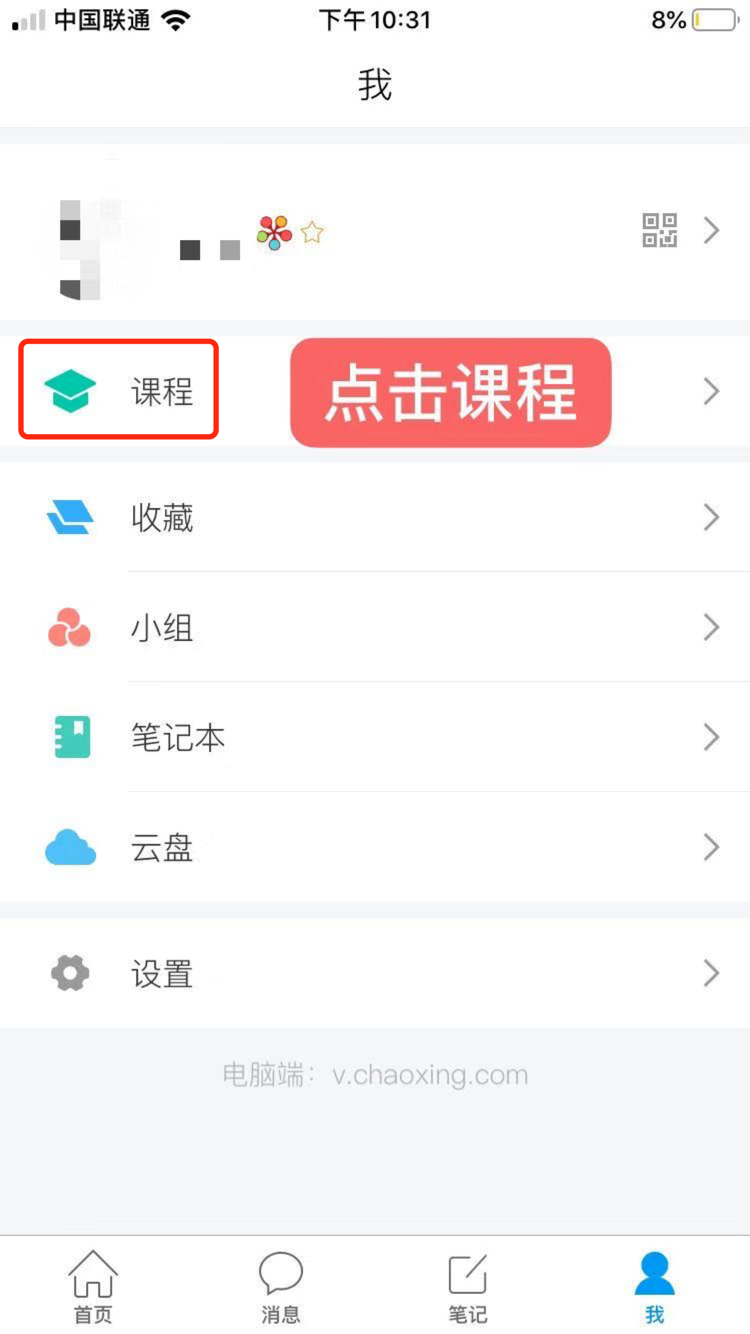 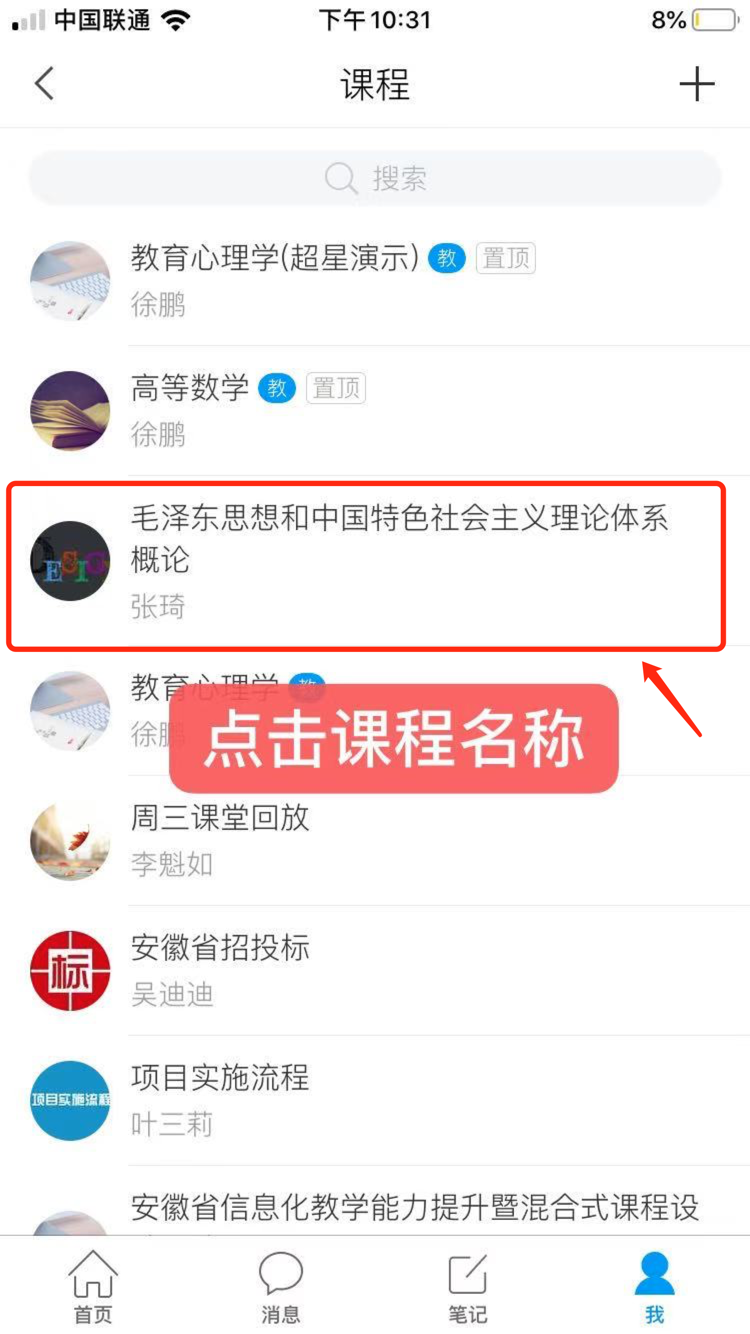 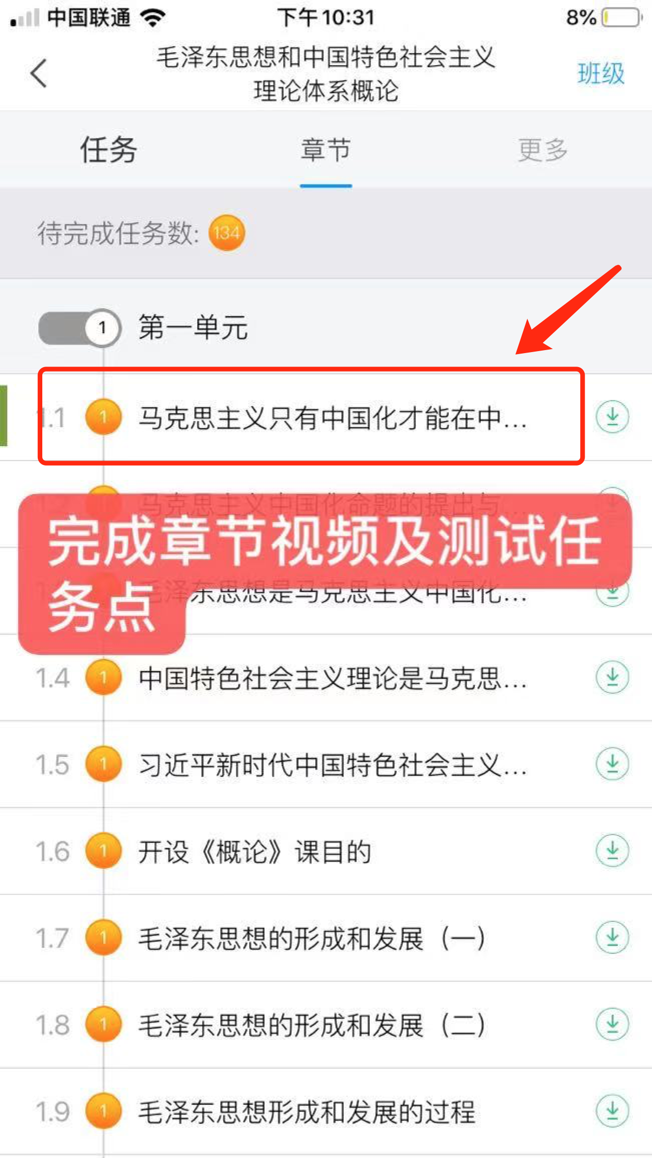 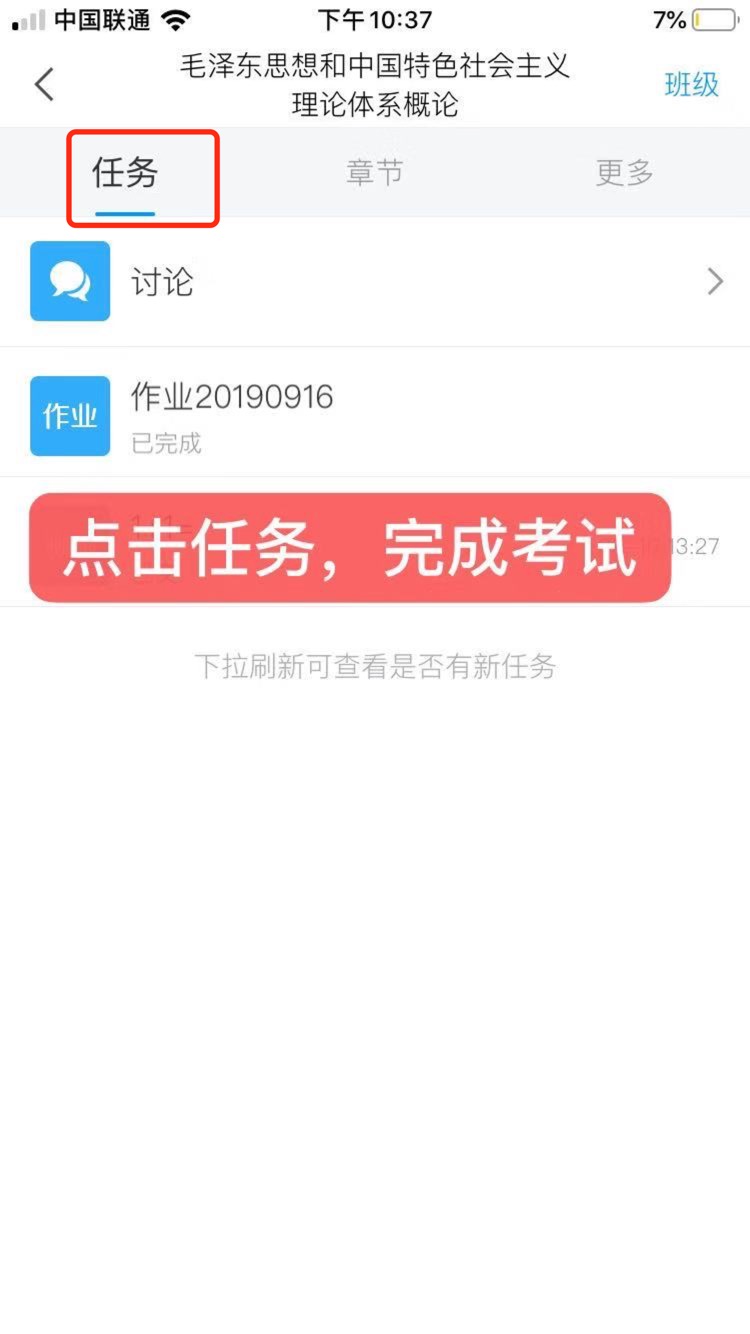 安徽省学生官方客服群：513371421注意：推荐学生先在手机上注册，再用注册过的账号登录电脑端。一、在电脑上学习课程1.登录安徽商贸职业技术学院网络教学平台(http://abc.fanya.chaoxing.com)，点击页面右上角登录；2.进入学生空间后，点击课程，再点击课程封面3.学习章节任务点、完成线上考试4.查看学习进度及综合得分二、在手机上学习课程1.手机应用市场搜索“学习通”或扫描下方二维码下载学习通APP；2.学习通注册、登录按照提示输入手机号、获取验证码、设置密码输入真实姓名、选择“学生”角色输入学校名称和学号，绑定学号6.课程学习